Semana del 6 al 8 de julio.Lunes 6 de julio.Lengua Fábula: Las fábulas son narraciones literarias cortas, normalmente en verso, que terminan siempre con un mensaje de enseñanza o moraleja y cuyos personajes casi siempre son animales u objetos ficticios.Leé la fábula y contesta las preguntas: (Recordá que no es necesario imprimir)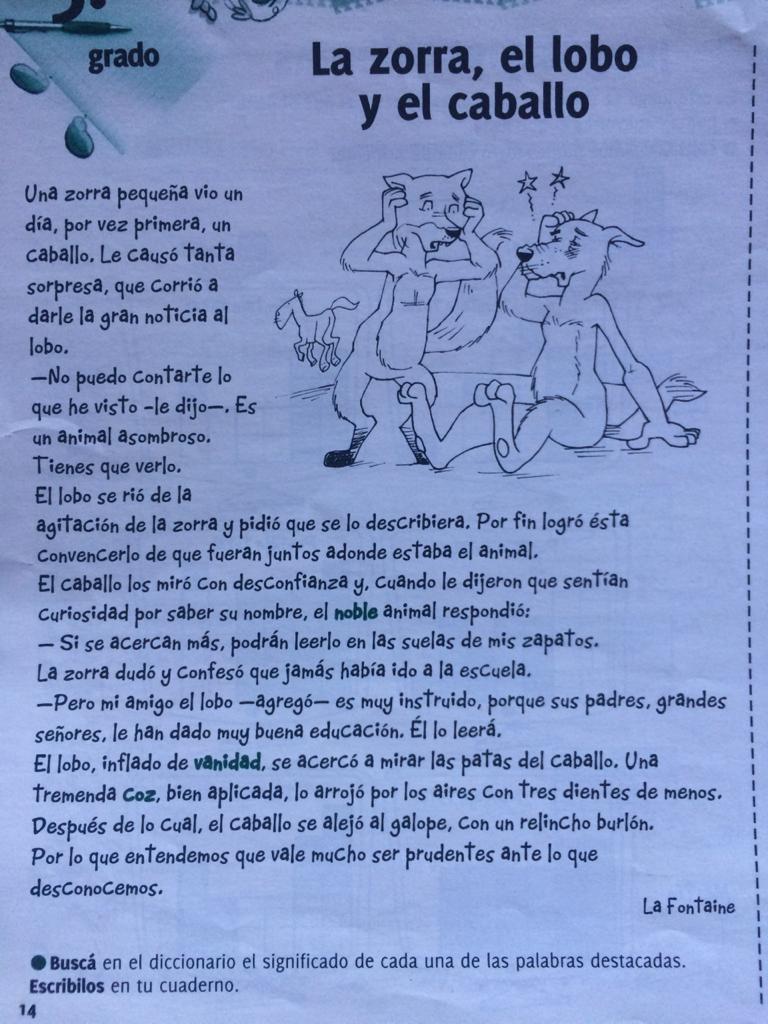 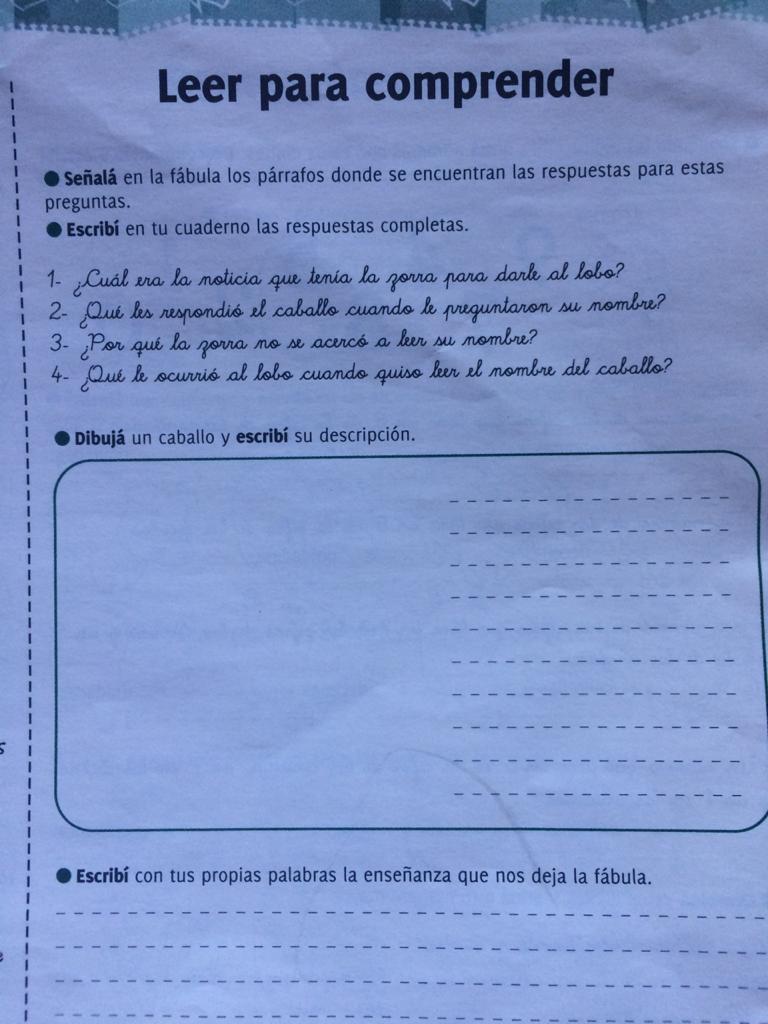 Completaremos juntos esta rúbrica en clases:Martes 7 de julio.Feliz cumpleaños Violeta. Lengua y ciencias sociales.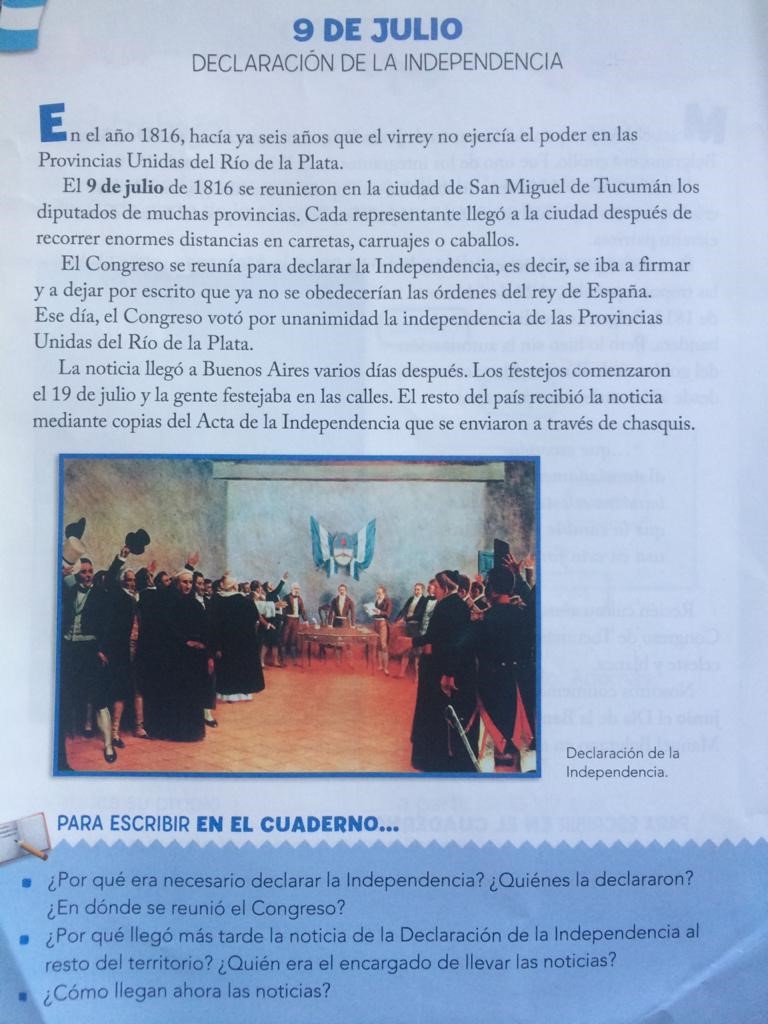 Completaremos juntos esta rúbrica en clases:Miércoles 8 de julioFeliz cumpleaños Lucía. Desayuno y juegos.¡¡¡FELICES VACACIONES !!!RÚBRICA DE AUTOEVALUACIÓN DE PROCESOtercer grado -  MARZO-JUNIO 2020ALUMNO/A:ALUMNO/A:ALUMNO/A:RÚBRICA DE AUTOEVALUACIÓN DE PROCESOtercer grado -  MARZO-JUNIO 2020PUEDO HACERLOESTOY MEJORANDOTODAVÍA ME FALTAZOOMZOOMZOOMZOOMParticipo en forma activa, comparto mis ideas y me expreso con respetoEscucho a mis compañeros/as con respeto y espero mi turno para hablar.Respeto las reglas que la maestra dice para las clases (no dibujar en la pantalla, sentarme bien estar en un lugar silencioso, levantar la mano para hablar,..)Me conecto a horarioSigo las consignas e instrucciones de la maestra Me concentro en la clase y no me distraigo con cosas que están pasando a mi alrededor.Uso adecuadamente las herramientas de la plataforma ZoomHago preguntas sobre lo que no entiendoTAREASTAREASTAREASTAREASRealizo las tareas que nos danHago las tareas soloMis tareas están prolijas y ordenadas.Envío mi trabajo con regularidad.Corrijo lo que me indica la maestraRÚBRICA GRUPAL DE PROCESOtercer grado -  MARZO-JUNIO 2020ALUMNO/A:ALUMNO/A:ALUMNO/A:RÚBRICA GRUPAL DE PROCESOtercer grado -  MARZO-JUNIO 2020SIEMPREA VECESNUNCAZOOMZOOMZOOMZOOM¿Hemos escuchado la opinión y las ideas de todos los miembros del grupo?¿Hemos cumplido con nuestros roles?¿Teníamos claro el objetivo de cada tarea?¿Hemos logrado funcionar como un grupo coordinado en zoom?¿Hemos estado atentos al tiempo?¿Hemos llevado un orden que ha facilitado el trabajo en clases zoom?¿Hemos respetado los turnos para hablar?¿Las relaciones y el clima emocional del grupo son buenas?¿Hemos participado con la maestra cuando era necesario?¿Cumplimos con las tareas que teníamos que tener terminadas para las clases de zoom?¿Qué debilidades tenemos como grupo?¿Qué fortalezas tenemos como grupo?